§193.  County extension associationsFor the purpose of carrying out this chapter, there may be created in each county or combination of 2 counties within the State an organization to be known as a "county extension association," and its services available to all residents of a county. Such county extension association shall have adopted a constitution and set of bylaws acceptable to the University of Maine and they shall be recognized as the official body within that county or counties for carrying on extension work in agriculture and natural resources, youth development, and home economics and community life within that county or counties in cooperation with the University of Maine. The county extension is viewed as a unique and important educational program of county government. The county extension association may make such regulations and bylaws for its government and the carrying on of its work as are not inconsistent with that chapter, provided that one such organization shall be formed in each county.  [PL 1985, c. 779, §28 (AMD).]SECTION HISTORYPL 1985, c. 283, §3 (AMD). PL 1985, c. 779, §28 (AMD). The State of Maine claims a copyright in its codified statutes. If you intend to republish this material, we require that you include the following disclaimer in your publication:All copyrights and other rights to statutory text are reserved by the State of Maine. The text included in this publication reflects changes made through the First Regular and First Special Session of the 131st Maine Legislature and is current through November 1, 2023
                    . The text is subject to change without notice. It is a version that has not been officially certified by the Secretary of State. Refer to the Maine Revised Statutes Annotated and supplements for certified text.
                The Office of the Revisor of Statutes also requests that you send us one copy of any statutory publication you may produce. Our goal is not to restrict publishing activity, but to keep track of who is publishing what, to identify any needless duplication and to preserve the State's copyright rights.PLEASE NOTE: The Revisor's Office cannot perform research for or provide legal advice or interpretation of Maine law to the public. If you need legal assistance, please contact a qualified attorney.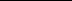 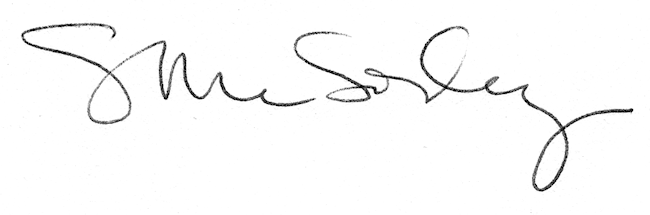 